Decide whether or not each statement is arguable. Mark the correct column. An arguable claim is debatable; there may be a different but reasonable point of view on the subject. (Not arguable: The U.S. is in North America.)Identify whether or not each of the following claims is specific and clear. Vocabulary SupportsBurden: HardshipCrossing Guard: A person who helps children cross the street safelyDurable: Tough, strongEnvironment: NatureMiddle Class: The group of people who are between those who are wealthy and those who are working-class. Working-class people are often at risk of falling into poverty.Poor: People who lack the money to provide a standard of living that is considered adequate to provide enough food and safe shelter, as well as opportunities for economic mobility, etc.Reusable: Able to be used more than onceSingle-use: Used once and then thrown awayTaxes: Payments to the government for shared services, such as schools and firefightersWealthy: The group of people who have the most money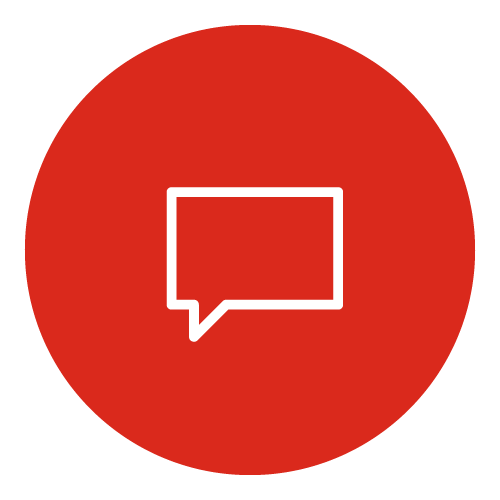 A claim is an arguable stance. It is an idea that you want others to understand or accept as they read your argument. Claims should be arguable and specific.StatementArguableNot ArguableSingle-use plastic shopping bags are worse for the environment than more durable reusable bags.New taxes create a burden for the poor more than they do for middle-class or wealthy families.The city should consider a small tax on plastic shopping bags to reduce the number of bags that enter the environment.Citizens should be rewarded for their efforts to improve the local environment.ClaimClearSpecificThey should do something about traffic around the school.Crossing guards are the best solution for controlling traffic outside of school.Those are problems that should be fixed.